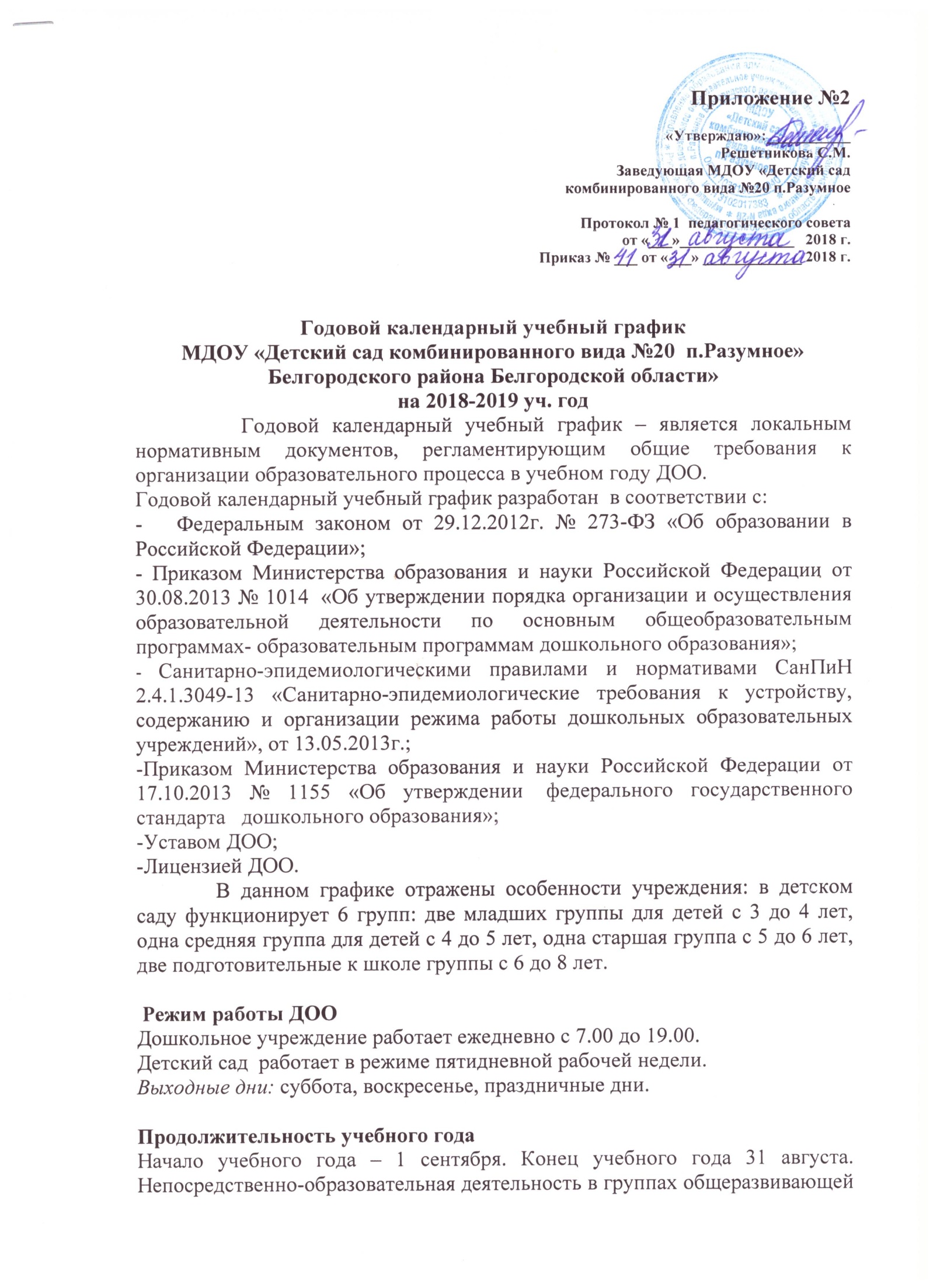 и комбинированной  направленности проводится в период с 1 сентября по 31 мая. - с 27 декабря по 10 января – новогодние каникулы;- с 1 июня по 31 августа – летний оздоровительный период.Во время новогодних каникул и в летний оздоровительный период проводится образовательная деятельность только художественно – эстетического и физкультурно-оздоровительного направлений (музыкальная, спортивная, изобразительная) в форме игровых ситуаций, развлечений, праздников и т.д. Продолжительность непосредственно образовательной деятельности:для детей от 3 до 4-х лет - не более 15 минут;для детей от 4-х до 5-ти лет - не более 20 минут; для детей от 5 до 6-ти лет - не более 25 минут; для детей от 6-ти до 7-ми лет - не более 30 минут.Максимально допустимый объем образовательной нагрузки в первой половине дня в младшей и средней группах не превышает 30 и 40 минут соответственно, а в старшей и подготовительной – 50 минут и 1,5 часа соответственно. В середине времени, отведенного на непрерывную образовательную деятельность, проводят физкультурные минутки. Перерывы между периодами непрерывной образовательной деятельности - не менее 10 минут. Образовательная деятельность с детьми старшего дошкольного возраста может осуществляться во второй половине дня после дневного сна. Ее продолжительность должна составлять не более 25 - 30 минут в день. В середине непосредственно образовательной деятельности статического характера проводятся физкультурные минутки.          Образовательную деятельность, требующую повышенной познавательной активности и умственного напряжения детей, организуется в первую половину дня. Двигательная НОД проводится 3 раза в неделю. Третье занятие в старших группах проводится во время прогулки на свежем воздухе.                      Образовательный процесс организуется в соответствии с Основной образовательной программой ДОУ, разработанной на основе комплексных и парциальных программ:- Примерной основной общеобразовательной программы дошкольного образования «От рождения до школы» под редакцией Н.Е. Вераксы, Т.С. Комаровой, М.А. Васильевой, М.: «Мозаика-Синтез»;- «Приобщение детей к истокам русской культуры» О.Л.Князевой, Маханевой М.Д- Санкт - Петербург: Изд-во «Детство-Пресс»,2010;Парциальные программы являются дополнением к Примерной основной общеобразовательной программе дошкольного образования «От рождения до школы» под редакцией Н.Е. Вераксы, Т.С. Комаровой, М.А.Васильевой  и составляют не более 40% от общей учебной нагрузки.№СодержаниеСодержаниеВозрастные группыВозрастные группыВозрастные группыВозрастные группыВозрастные группыВозрастные группыВозрастные группыВозрастные группыВозрастные группыВозрастные группыВозрастные группыВозрастные группыВозрастные группыВозрастные группы№СодержаниеСодержаниемладшаямладшаямладшаясредняясредняясредняясредняясредняясредняястаршая старшая старшая подготовительная к школе группаподготовительная к школе группа1.Количество возрастных группКоличество возрастных групп222111111111222.Начало учебного годаНачало учебного года01.09.201801.09.201801.09.201801.09.201801.09.201801.09.201801.09.201801.09.201801.09.201801.09.201801.09.201801.09.201801.09.201801.09.20183.Окончание учебного годаОкончание учебного года31.08.201931.08.201931.08.201931.08.201931.08.201931.08.201931.08.201931.08.201931.08.201931.08.201931.08.201931.08.201931.08.201931.08.20194.Образовательная деятельность (НОД)Образовательная деятельность (НОД)С 1.09.2018 по 31.05.2019 гС 1.09.2018 по 31.05.2019 гС 1.09.2018 по 31.05.2019 гС 1.09.2018 по 31.05.2019 гС 1.09.2018 по 31.05.2019 гС 1.09.2018 по 31.05.2019 гС 1.09.2018 по 31.05.2019 гС 1.09.2018 по 31.05.2019 гС 1.09.2018 по 31.05.2019 гС 1.09.2018 по 31.05.2019 гС 1.09.2018 по 31.05.2019 гС 1.09.2018 по 31.05.2019 гС 1.09.2018 по 31.05.2019 гС 1.09.2018 по 31.05.2019 г5.Продолжительность учебной неделиПродолжительность учебной неделиПятидневная рабочая неделя. Выходные дни: суббота, воскресенье и праздничные дни в соответствии с законодательством Российской ФедерацииПятидневная рабочая неделя. Выходные дни: суббота, воскресенье и праздничные дни в соответствии с законодательством Российской ФедерацииПятидневная рабочая неделя. Выходные дни: суббота, воскресенье и праздничные дни в соответствии с законодательством Российской ФедерацииПятидневная рабочая неделя. Выходные дни: суббота, воскресенье и праздничные дни в соответствии с законодательством Российской ФедерацииПятидневная рабочая неделя. Выходные дни: суббота, воскресенье и праздничные дни в соответствии с законодательством Российской ФедерацииПятидневная рабочая неделя. Выходные дни: суббота, воскресенье и праздничные дни в соответствии с законодательством Российской ФедерацииПятидневная рабочая неделя. Выходные дни: суббота, воскресенье и праздничные дни в соответствии с законодательством Российской ФедерацииПятидневная рабочая неделя. Выходные дни: суббота, воскресенье и праздничные дни в соответствии с законодательством Российской ФедерацииПятидневная рабочая неделя. Выходные дни: суббота, воскресенье и праздничные дни в соответствии с законодательством Российской ФедерацииПятидневная рабочая неделя. Выходные дни: суббота, воскресенье и праздничные дни в соответствии с законодательством Российской ФедерацииПятидневная рабочая неделя. Выходные дни: суббота, воскресенье и праздничные дни в соответствии с законодательством Российской ФедерацииПятидневная рабочая неделя. Выходные дни: суббота, воскресенье и праздничные дни в соответствии с законодательством Российской ФедерацииПятидневная рабочая неделя. Выходные дни: суббота, воскресенье и праздничные дни в соответствии с законодательством Российской ФедерацииПятидневная рабочая неделя. Выходные дни: суббота, воскресенье и праздничные дни в соответствии с законодательством Российской Федерации6.Продолжительность образовательной деятельностиПродолжительность образовательной деятельности36 недель36 недель36 недель36 недель36 недель36 недель36 недель36 недель36 недель36 недель36 недель36 недель36 недель36 недель7.Режим работы ДОО в учебном годуРежим работы ДОО в учебном годуПятидневная рабочая неделя. Выходные дни: суббота, воскресенье и праздничные дни в соответствии с законодательством Российской Федерации. График работы  с 7.00 – до 19.00.Пятидневная рабочая неделя. Выходные дни: суббота, воскресенье и праздничные дни в соответствии с законодательством Российской Федерации. График работы  с 7.00 – до 19.00.Пятидневная рабочая неделя. Выходные дни: суббота, воскресенье и праздничные дни в соответствии с законодательством Российской Федерации. График работы  с 7.00 – до 19.00.Пятидневная рабочая неделя. Выходные дни: суббота, воскресенье и праздничные дни в соответствии с законодательством Российской Федерации. График работы  с 7.00 – до 19.00.Пятидневная рабочая неделя. Выходные дни: суббота, воскресенье и праздничные дни в соответствии с законодательством Российской Федерации. График работы  с 7.00 – до 19.00.Пятидневная рабочая неделя. Выходные дни: суббота, воскресенье и праздничные дни в соответствии с законодательством Российской Федерации. График работы  с 7.00 – до 19.00.Пятидневная рабочая неделя. Выходные дни: суббота, воскресенье и праздничные дни в соответствии с законодательством Российской Федерации. График работы  с 7.00 – до 19.00.Пятидневная рабочая неделя. Выходные дни: суббота, воскресенье и праздничные дни в соответствии с законодательством Российской Федерации. График работы  с 7.00 – до 19.00.Пятидневная рабочая неделя. Выходные дни: суббота, воскресенье и праздничные дни в соответствии с законодательством Российской Федерации. График работы  с 7.00 – до 19.00.Пятидневная рабочая неделя. Выходные дни: суббота, воскресенье и праздничные дни в соответствии с законодательством Российской Федерации. График работы  с 7.00 – до 19.00.Пятидневная рабочая неделя. Выходные дни: суббота, воскресенье и праздничные дни в соответствии с законодательством Российской Федерации. График работы  с 7.00 – до 19.00.Пятидневная рабочая неделя. Выходные дни: суббота, воскресенье и праздничные дни в соответствии с законодательством Российской Федерации. График работы  с 7.00 – до 19.00.Пятидневная рабочая неделя. Выходные дни: суббота, воскресенье и праздничные дни в соответствии с законодательством Российской Федерации. График работы  с 7.00 – до 19.00.Пятидневная рабочая неделя. Выходные дни: суббота, воскресенье и праздничные дни в соответствии с законодательством Российской Федерации. График работы  с 7.00 – до 19.00.8.Новогодние каникулыНовогодние каникулыС 27 декабря по 10 январяС 27 декабря по 10 январяС 27 декабря по 10 январяС 27 декабря по 10 январяС 27 декабря по 10 январяС 27 декабря по 10 январяС 27 декабря по 10 январяС 27 декабря по 10 январяС 27 декабря по 10 январяС 27 декабря по 10 январяС 27 декабря по 10 январяС 27 декабря по 10 январяС 27 декабря по 10 январяС 27 декабря по 10 января9.Летний оздоровительный периодЛетний оздоровительный периодС 1.06 по 31.08. 2018г.С 1.06 по 31.08. 2018г.С 1.06 по 31.08. 2018г.С 1.06 по 31.08. 2018г.С 1.06 по 31.08. 2018г.С 1.06 по 31.08. 2018г.С 1.06 по 31.08. 2018г.С 1.06 по 31.08. 2018г.С 1.06 по 31.08. 2018г.С 1.06 по 31.08. 2018г.С 1.06 по 31.08. 2018г.С 1.06 по 31.08. 2018г.С 1.06 по 31.08. 2018г.С 1.06 по 31.08. 2018г.Непосредственно образовательная деятельностьНепосредственно образовательная деятельностьНепосредственно образовательная деятельностьНепосредственно образовательная деятельностьНепосредственно образовательная деятельностьНепосредственно образовательная деятельностьНепосредственно образовательная деятельностьНепосредственно образовательная деятельностьНепосредственно образовательная деятельностьНепосредственно образовательная деятельностьНепосредственно образовательная деятельностьНепосредственно образовательная деятельностьНепосредственно образовательная деятельностьНепосредственно образовательная деятельностьНепосредственно образовательная деятельностьНепосредственно образовательная деятельностьНепосредственно образовательная деятельностьНОДНОДНОДНаименование возрастной группыНаименование возрастной группыНаименование возрастной группыНаименование возрастной группыНаименование возрастной группыНаименование возрастной группыНаименование возрастной группыНаименование возрастной группыНаименование возрастной группыНаименование возрастной группыНаименование возрастной группыНаименование возрастной группыНаименование возрастной группыНаименование возрастной группыНОДНОДНОДмладшая группа «А»младшая группа «А»младшая группа «Б»младшая группа «Б»младшая группа «Б»средняясредняясредняястаршаястаршаястаршаяподготовительная группа «А»подготовительная группа «А»подготовительная группаНачало НОДНачало НОДНачало НОД9.009.009.009.009.009.009.009.009.009.009.009.009.009.00Недельная образовательная нагрузка Недельная образовательная нагрузка Недельная образовательная нагрузка 1 час 40 мин1 час 40 мин 2 часа 45 мин 2 часа 45 мин 2 часа 45 мин4 часа4 часа4 часа6 часов 15 мин6 часов 15 мин6 часов 15 мин6 часов 15 мин6 часов 15 мин8 часовРегламентирование образовательного процесса на один день (кол-во занятий \ кол-во мин)Регламентирование образовательного процесса на один день (кол-во занятий \ кол-во мин)Регламентирование образовательного процесса на один день (кол-во занятий \ кол-во мин)2 занятия по 10 мин2 занятия по 10 мин2-3 занятия по 15 мин2-3 занятия по 15 мин2-3 занятия по 15 мин2-3 занятия по 20 мин2-3 занятия по 20 мин2-3 занятия по 20 мин3 занятия по 25 мин3 занятия по 25 мин3 занятия по 25 мин3-4 занятия по 30 мин3-4 занятия по 30 мин3-4 занятия по 30 минПерерыв между НОДПерерыв между НОДПерерыв между НОДне менее 10 минне менее 10 минне менее 10 минне менее 10 минне менее 10 минне менее 10 минне менее 10 минне менее 10 минне менее 10 минне менее 10 минне менее 10 минне менее 10 минне менее 10 минне менее 10 минРеализация приоритетных направленийРеализация приоритетных направленийРеализация приоритетных направленийРеализация приоритетных направленийРеализация приоритетных направленийРеализация приоритетных направленийРеализация приоритетных направленийРеализация приоритетных направленийРеализация приоритетных направленийРеализация приоритетных направленийРеализация приоритетных направленийРеализация приоритетных направленийРеализация приоритетных направленийРеализация приоритетных направленийРеализация приоритетных направленийРеализация приоритетных направленийРеализация приоритетных направленийПрограмма «Приобщение к истокам русской культуры»Программа «Приобщение к истокам русской культуры»Программа «Приобщение к истокам русской культуры»--4 раза в месяц4 раза в месяц4 раза в месяц4 раза в месяц4 раза в месяц4 раза в месяц4 раза в месяц4 раза в месяц4 раза в месяц4 раза в месяц4 раза в месяц4 раза в месяцРабота на площадке по ПДДРабота на площадке по ПДДРабота на площадке по ПДДВесна, лето, осень.Весна, лето, осень.Весна, лето, осень.Весна, лето, осень.Весна, лето, осень.Взаимодействие с социокультурными учреждениямиВзаимодействие с социокультурными учреждениямиВзаимодействие с социокультурными учреждениямиЕжемесячные мероприятия по плануЕжемесячные мероприятия по плануЕжемесячные мероприятия по плануЕжемесячные мероприятия по плануЕжемесячные мероприятия по плануОрганизация мониторингаОрганизация мониторингаОрганизация мониторингаОрганизация мониторингаОрганизация мониторингаОрганизация мониторингаОрганизация мониторингаОрганизация мониторингаОрганизация мониторингаОрганизация мониторингаОрганизация мониторингаОрганизация мониторингаОрганизация мониторингаОрганизация мониторингаОрганизация мониторингаСроки проведения педагогического мониторингаСроки проведения педагогического мониторингаСроки проведения педагогического мониторинга4-я неделя сентября3-я неделя мая4-я неделя сентября3-я неделя мая4-я неделя сентября3-я неделя мая4-я неделя сентября3-я неделя мая4-я неделя сентября3-я неделя мая4-я неделя сентября3-я неделя мая4-я неделя сентября3-я неделя мая4-я неделя сентября3-я неделя мая4-я неделя сентября3-я неделя мая4-я неделя сентября3-я неделя мая4-я неделя сентября3-я неделя мая4-я неделя сентября3-я неделя мая4-я неделя сентября3-я неделя мая4-я неделя сентября3-я неделя маяАнализ заболеваемости детейАнализ заболеваемости детейАнализ заболеваемости детейЕжеквартальноЕжеквартальноЕжеквартальноЕжеквартальноЕжеквартальноЕжеквартальноЕжеквартальноЕжеквартальноЕжеквартальноЕжеквартальноЕжеквартальноЕжеквартальноЕжеквартальноЕжеквартальноАнализ диагностики психологической готовности детей к обучению в школеАнализ диагностики психологической готовности детей к обучению в школеАнализ диагностики психологической готовности детей к обучению в школеСентябрь, майСентябрь, майСентябрь, майВзаимодействие с родителямиВзаимодействие с родителямиВзаимодействие с родителямиВзаимодействие с родителямиВзаимодействие с родителямиВзаимодействие с родителямиВзаимодействие с родителямиВзаимодействие с родителямиВзаимодействие с родителямиВзаимодействие с родителямиВзаимодействие с родителямиВзаимодействие с родителямиВзаимодействие с родителямиВзаимодействие с родителямиВзаимодействие с родителямиПериодичность проведения собранийПериодичность проведения собранийПериодичность проведения собраниймладшая группа «А»младшая группа «Б»младшая группа «Б»младшая группа «Б»средняясредняясредняястаршаястаршаястаршаяподготовительная «А»подготовительная «А»подготовительная «А»подготовительная1 собрание – октябрь2 собрание – февраль3 собрание - апрель1 собрание – октябрь2 собрание – февраль3 собрание - апрель1 собрание – октябрь2 собрание – февраль3 собрание - апрель1 собрание – октябрь2 собрание – февраль3 собрание - апрель1 собрание – октябрь2 собрание – февраль3 собрание - апрель1 собрание – октябрь2 собрание – февраль3 собрание - апрель1 собрание – октябрь2 собрание – февраль3 собрание - апрель1 собрание – октябрь2 собрание – февраль3 собрание - апрель1 собрание – октябрь2 собрание – февраль3 собрание - апрель1 собрание – октябрь2 собрание – февраль3 собрание - апрель1 собрание – октябрь2 собрание – февраль3 собрание - апрель1 собрание – октябрь2 собрание – февраль3 собрание - апрель1 собрание – октябрь2 собрание – февраль3 собрание - апрель1 собрание – октябрь2 собрание – февраль3 собрание - апрельПраздничные мероприятия, традиции и развлеченияПраздничные мероприятия, традиции и развлеченияПраздничные мероприятия, традиции и развлеченияПраздничные мероприятия, традиции и развлеченияПраздничные мероприятия, традиции и развлеченияПраздничные мероприятия, традиции и развлеченияПраздничные мероприятия, традиции и развлеченияПраздничные мероприятия, традиции и развлеченияПраздничные мероприятия, традиции и развлеченияПраздничные мероприятия, традиции и развлеченияПраздничные мероприятия, традиции и развлеченияПраздничные мероприятия, традиции и развлеченияПраздничные мероприятия, традиции и развлеченияПраздничные мероприятия, традиции и развлеченияПраздничные мероприятия, традиции и развлеченияПраздничные мероприятия, традиции и развлеченияПраздничные мероприятия, традиции и развлеченияСентябрьСентябрьСентябрьДень знаний. Физкультурное развлечение «В здоровом теле, здоровый дух». День здоровьяДень знаний. Физкультурное развлечение «В здоровом теле, здоровый дух». День здоровьяДень знаний. Физкультурное развлечение «В здоровом теле, здоровый дух». День здоровьяДень знаний. Физкультурное развлечение «В здоровом теле, здоровый дух». День здоровьяДень знаний. Физкультурное развлечение «В здоровом теле, здоровый дух». День здоровьяДень знаний. Физкультурное развлечение «В здоровом теле, здоровый дух». День здоровьяДень знаний. Физкультурное развлечение «В здоровом теле, здоровый дух». День здоровьяДень знаний. Физкультурное развлечение «В здоровом теле, здоровый дух». День здоровьяДень знаний. Физкультурное развлечение «В здоровом теле, здоровый дух». День здоровьяДень знаний. Физкультурное развлечение «В здоровом теле, здоровый дух». День здоровьяДень знаний. Физкультурное развлечение «В здоровом теле, здоровый дух». День здоровьяДень знаний. Физкультурное развлечение «В здоровом теле, здоровый дух». День здоровьяДень знаний. Физкультурное развлечение «В здоровом теле, здоровый дух». День здоровьяДень знаний. Физкультурное развлечение «В здоровом теле, здоровый дух». День здоровьяОктябрьОктябрьОктябрьОсенние развлечения.  День здоровьяОсенние развлечения.  День здоровьяОсенние развлечения.  День здоровьяОсенние развлечения.  День здоровьяОсенние развлечения.  День здоровьяОсенние развлечения.  День здоровьяОсенние развлечения.  День здоровьяОсенние развлечения.  День здоровьяОсенние развлечения.  День здоровьяОсенние развлечения.  День здоровьяОсенние развлечения.  День здоровьяОсенние развлечения.  День здоровьяОсенние развлечения.  День здоровьяОсенние развлечения.  День здоровьяНоябрьНоябрьНоябрьПедагогические мероприятия, посвящённые «Дню матери»День здоровьяПедагогические мероприятия, посвящённые «Дню матери»День здоровьяПедагогические мероприятия, посвящённые «Дню матери»День здоровьяПедагогические мероприятия, посвящённые «Дню матери»День здоровьяПедагогические мероприятия, посвящённые «Дню матери»День здоровьяПедагогические мероприятия, посвящённые «Дню матери»День здоровьяПедагогические мероприятия, посвящённые «Дню матери»День здоровьяПедагогические мероприятия, посвящённые «Дню матери»День здоровьяПедагогические мероприятия, посвящённые «Дню матери»День здоровьяПедагогические мероприятия, посвящённые «Дню матери»День здоровьяПедагогические мероприятия, посвящённые «Дню матери»День здоровьяПедагогические мероприятия, посвящённые «Дню матери»День здоровьяПедагогические мероприятия, посвящённые «Дню матери»День здоровьяПедагогические мероприятия, посвящённые «Дню матери»День здоровьяДекабрьДекабрьДекабрьНовогодние праздники. Тематический вечер «Новогодняя сказка»День здоровьяНовогодние праздники. Тематический вечер «Новогодняя сказка»День здоровьяНовогодние праздники. Тематический вечер «Новогодняя сказка»День здоровьяНовогодние праздники. Тематический вечер «Новогодняя сказка»День здоровьяНовогодние праздники. Тематический вечер «Новогодняя сказка»День здоровьяНовогодние праздники. Тематический вечер «Новогодняя сказка»День здоровьяНовогодние праздники. Тематический вечер «Новогодняя сказка»День здоровьяНовогодние праздники. Тематический вечер «Новогодняя сказка»День здоровьяНовогодние праздники. Тематический вечер «Новогодняя сказка»День здоровьяНовогодние праздники. Тематический вечер «Новогодняя сказка»День здоровьяНовогодние праздники. Тематический вечер «Новогодняя сказка»День здоровьяНовогодние праздники. Тематический вечер «Новогодняя сказка»День здоровьяНовогодние праздники. Тематический вечер «Новогодняя сказка»День здоровьяНовогодние праздники. Тематический вечер «Новогодняя сказка»День здоровьяЯнварьЯнварьЯнварьМузыкальное развлечение «Рождественские колядки» День здоровьяМузыкальное развлечение «Рождественские колядки» День здоровьяМузыкальное развлечение «Рождественские колядки» День здоровьяМузыкальное развлечение «Рождественские колядки» День здоровьяМузыкальное развлечение «Рождественские колядки» День здоровьяМузыкальное развлечение «Рождественские колядки» День здоровьяМузыкальное развлечение «Рождественские колядки» День здоровьяМузыкальное развлечение «Рождественские колядки» День здоровьяМузыкальное развлечение «Рождественские колядки» День здоровьяМузыкальное развлечение «Рождественские колядки» День здоровьяМузыкальное развлечение «Рождественские колядки» День здоровьяМузыкальное развлечение «Рождественские колядки» День здоровьяМузыкальное развлечение «Рождественские колядки» День здоровьяМузыкальное развлечение «Рождественские колядки» День здоровьяФевральФевральФевральСпортивный праздник «День защитников Отечества»Фольклорный праздник «Пришла Масленица с блинами»День здоровья	Спортивный праздник «День защитников Отечества»Фольклорный праздник «Пришла Масленица с блинами»День здоровья	Спортивный праздник «День защитников Отечества»Фольклорный праздник «Пришла Масленица с блинами»День здоровья	Спортивный праздник «День защитников Отечества»Фольклорный праздник «Пришла Масленица с блинами»День здоровья	Спортивный праздник «День защитников Отечества»Фольклорный праздник «Пришла Масленица с блинами»День здоровья	Спортивный праздник «День защитников Отечества»Фольклорный праздник «Пришла Масленица с блинами»День здоровья	Спортивный праздник «День защитников Отечества»Фольклорный праздник «Пришла Масленица с блинами»День здоровья	Спортивный праздник «День защитников Отечества»Фольклорный праздник «Пришла Масленица с блинами»День здоровья	Спортивный праздник «День защитников Отечества»Фольклорный праздник «Пришла Масленица с блинами»День здоровья	Спортивный праздник «День защитников Отечества»Фольклорный праздник «Пришла Масленица с блинами»День здоровья	Спортивный праздник «День защитников Отечества»Фольклорный праздник «Пришла Масленица с блинами»День здоровья	Спортивный праздник «День защитников Отечества»Фольклорный праздник «Пришла Масленица с блинами»День здоровья	Спортивный праздник «День защитников Отечества»Фольклорный праздник «Пришла Масленица с блинами»День здоровья	Спортивный праздник «День защитников Отечества»Фольклорный праздник «Пришла Масленица с блинами»День здоровья	МартМартМартУтренники к Международному женскому дню.Развлечение «Весна пришла».Утренники к Международному женскому дню.Развлечение «Весна пришла».Утренники к Международному женскому дню.Развлечение «Весна пришла».Утренники к Международному женскому дню.Развлечение «Весна пришла».Утренники к Международному женскому дню.Развлечение «Весна пришла».Утренники к Международному женскому дню.Развлечение «Весна пришла».Утренники к Международному женскому дню.Развлечение «Весна пришла».Утренники к Международному женскому дню.Развлечение «Весна пришла».Утренники к Международному женскому дню.Развлечение «Весна пришла».Утренники к Международному женскому дню.Развлечение «Весна пришла».Утренники к Международному женскому дню.Развлечение «Весна пришла».Утренники к Международному женскому дню.Развлечение «Весна пришла».Утренники к Международному женскому дню.Развлечение «Весна пришла».Утренники к Международному женскому дню.Развлечение «Весна пришла».АпрельАпрельАпрельМузыкальное развлечение «День смеха»Дни открытых дверейДень здоровьяМузыкальное развлечение «День смеха»Дни открытых дверейДень здоровьяМузыкальное развлечение «День смеха»Дни открытых дверейДень здоровьяМузыкальное развлечение «День смеха»Дни открытых дверейДень здоровьяМузыкальное развлечение «День смеха»Дни открытых дверейДень здоровьяМузыкальное развлечение «День смеха»Дни открытых дверейДень здоровьяМузыкальное развлечение «День смеха»Дни открытых дверейДень здоровьяМузыкальное развлечение «День смеха»Дни открытых дверейДень здоровьяМузыкальное развлечение «День смеха»Дни открытых дверейДень здоровьяМузыкальное развлечение «День смеха»Дни открытых дверейДень здоровьяМузыкальное развлечение «День смеха»Дни открытых дверейДень здоровьяМузыкальное развлечение «День смеха»Дни открытых дверейДень здоровьяМузыкальное развлечение «День смеха»Дни открытых дверейДень здоровьяМузыкальное развлечение «День смеха»Дни открытых дверейДень здоровьяМайМайМайПедагогические мероприятия, посвященные Дню ПобедыВыпускные вечераДень здоровьяПедагогические мероприятия, посвященные Дню ПобедыВыпускные вечераДень здоровьяПедагогические мероприятия, посвященные Дню ПобедыВыпускные вечераДень здоровьяПедагогические мероприятия, посвященные Дню ПобедыВыпускные вечераДень здоровьяПедагогические мероприятия, посвященные Дню ПобедыВыпускные вечераДень здоровьяПедагогические мероприятия, посвященные Дню ПобедыВыпускные вечераДень здоровьяПедагогические мероприятия, посвященные Дню ПобедыВыпускные вечераДень здоровьяПедагогические мероприятия, посвященные Дню ПобедыВыпускные вечераДень здоровьяПедагогические мероприятия, посвященные Дню ПобедыВыпускные вечераДень здоровьяПедагогические мероприятия, посвященные Дню ПобедыВыпускные вечераДень здоровьяПедагогические мероприятия, посвященные Дню ПобедыВыпускные вечераДень здоровьяПедагогические мероприятия, посвященные Дню ПобедыВыпускные вечераДень здоровьяПедагогические мероприятия, посвященные Дню ПобедыВыпускные вечераДень здоровьяПедагогические мероприятия, посвященные Дню ПобедыВыпускные вечераДень здоровьяИюньИюньИюньСпортивный праздник, посвященный Дню защиты детейДень здоровьяСпортивный праздник, посвященный Дню защиты детейДень здоровьяСпортивный праздник, посвященный Дню защиты детейДень здоровьяСпортивный праздник, посвященный Дню защиты детейДень здоровьяСпортивный праздник, посвященный Дню защиты детейДень здоровьяСпортивный праздник, посвященный Дню защиты детейДень здоровьяСпортивный праздник, посвященный Дню защиты детейДень здоровьяСпортивный праздник, посвященный Дню защиты детейДень здоровьяСпортивный праздник, посвященный Дню защиты детейДень здоровьяСпортивный праздник, посвященный Дню защиты детейДень здоровьяСпортивный праздник, посвященный Дню защиты детейДень здоровьяСпортивный праздник, посвященный Дню защиты детейДень здоровьяСпортивный праздник, посвященный Дню защиты детейДень здоровьяСпортивный праздник, посвященный Дню защиты детейДень здоровьяИюльИюльИюльПраздник, посвященный Дню семьи, любви и верностиДень здоровьяПраздник, посвященный Дню семьи, любви и верностиДень здоровьяПраздник, посвященный Дню семьи, любви и верностиДень здоровьяПраздник, посвященный Дню семьи, любви и верностиДень здоровьяПраздник, посвященный Дню семьи, любви и верностиДень здоровьяПраздник, посвященный Дню семьи, любви и верностиДень здоровьяПраздник, посвященный Дню семьи, любви и верностиДень здоровьяПраздник, посвященный Дню семьи, любви и верностиДень здоровьяПраздник, посвященный Дню семьи, любви и верностиДень здоровьяПраздник, посвященный Дню семьи, любви и верностиДень здоровьяПраздник, посвященный Дню семьи, любви и верностиДень здоровьяПраздник, посвященный Дню семьи, любви и верностиДень здоровьяПраздник, посвященный Дню семьи, любви и верностиДень здоровьяПраздник, посвященный Дню семьи, любви и верностиДень здоровьяАвгустАвгустАвгустПраздник «Прощание с летом»День здоровьяПраздник «Прощание с летом»День здоровьяПраздник «Прощание с летом»День здоровьяПраздник «Прощание с летом»День здоровьяПраздник «Прощание с летом»День здоровьяПраздник «Прощание с летом»День здоровьяПраздник «Прощание с летом»День здоровьяПраздник «Прощание с летом»День здоровьяПраздник «Прощание с летом»День здоровьяПраздник «Прощание с летом»День здоровьяПраздник «Прощание с летом»День здоровьяПраздник «Прощание с летом»День здоровьяПраздник «Прощание с летом»День здоровьяПраздник «Прощание с летом»День здоровьяКонкурсы и выставки, организуемые совместно с родителями как участниками образовательного процессаКонкурсы и выставки, организуемые совместно с родителями как участниками образовательного процессаКонкурсы и выставки, организуемые совместно с родителями как участниками образовательного процессаКонкурсы и выставки, организуемые совместно с родителями как участниками образовательного процессаКонкурсы и выставки, организуемые совместно с родителями как участниками образовательного процессаКонкурсы и выставки, организуемые совместно с родителями как участниками образовательного процессаКонкурсы и выставки, организуемые совместно с родителями как участниками образовательного процессаКонкурсы и выставки, организуемые совместно с родителями как участниками образовательного процессаКонкурсы и выставки, организуемые совместно с родителями как участниками образовательного процессаКонкурсы и выставки, организуемые совместно с родителями как участниками образовательного процессаКонкурсы и выставки, организуемые совместно с родителями как участниками образовательного процессаКонкурсы и выставки, организуемые совместно с родителями как участниками образовательного процессаКонкурсы и выставки, организуемые совместно с родителями как участниками образовательного процессаКонкурсы и выставки, организуемые совместно с родителями как участниками образовательного процессаКонкурсы и выставки, организуемые совместно с родителями как участниками образовательного процессаКонкурсы и выставки, организуемые совместно с родителями как участниками образовательного процессаКонкурсы и выставки, организуемые совместно с родителями как участниками образовательного процессаСентябрьСентябрьСентябрьКонкурс поделок из природного материала «Огородные фантазии»Конкурс поделок из природного материала «Огородные фантазии»Конкурс поделок из природного материала «Огородные фантазии»Конкурс поделок из природного материала «Огородные фантазии»Конкурс поделок из природного материала «Огородные фантазии»Конкурс поделок из природного материала «Огородные фантазии»Конкурс поделок из природного материала «Огородные фантазии»Конкурс поделок из природного материала «Огородные фантазии»Конкурс поделок из природного материала «Огородные фантазии»Конкурс поделок из природного материала «Огородные фантазии»Конкурс поделок из природного материала «Огородные фантазии»Конкурс поделок из природного материала «Огородные фантазии»Конкурс поделок из природного материала «Огородные фантазии»Конкурс поделок из природного материала «Огородные фантазии»ОктябрьОктябрьОктябрьКонкурс чтецов «Как прекрасен этот мир»Конкурс чтецов «Как прекрасен этот мир»Конкурс чтецов «Как прекрасен этот мир»Конкурс чтецов «Как прекрасен этот мир»Конкурс чтецов «Как прекрасен этот мир»Конкурс чтецов «Как прекрасен этот мир»Конкурс чтецов «Как прекрасен этот мир»Конкурс чтецов «Как прекрасен этот мир»Конкурс чтецов «Как прекрасен этот мир»Конкурс чтецов «Как прекрасен этот мир»Конкурс чтецов «Как прекрасен этот мир»Конкурс чтецов «Как прекрасен этот мир»Конкурс чтецов «Как прекрасен этот мир»Конкурс чтецов «Как прекрасен этот мир»НоябрьНоябрьНоябрьКонкурс «Я – исследователь»Конкурс «Я – исследователь»Конкурс «Я – исследователь»Конкурс «Я – исследователь»Конкурс «Я – исследователь»Конкурс «Я – исследователь»Конкурс «Я – исследователь»Конкурс «Я – исследователь»Конкурс «Я – исследователь»Конкурс «Я – исследователь»Конкурс «Я – исследователь»Конкурс «Я – исследователь»Конкурс «Я – исследователь»Конкурс «Я – исследователь»ДекабрьДекабрьДекабрьКонкурс поделок «Мастерская Деда Мороза»Конкурс поделок «Мастерская Деда Мороза»Конкурс поделок «Мастерская Деда Мороза»Конкурс поделок «Мастерская Деда Мороза»Конкурс поделок «Мастерская Деда Мороза»Конкурс поделок «Мастерская Деда Мороза»Конкурс поделок «Мастерская Деда Мороза»Конкурс поделок «Мастерская Деда Мороза»Конкурс поделок «Мастерская Деда Мороза»Конкурс поделок «Мастерская Деда Мороза»Конкурс поделок «Мастерская Деда Мороза»Конкурс поделок «Мастерская Деда Мороза»Конкурс поделок «Мастерская Деда Мороза»Конкурс поделок «Мастерская Деда Мороза»ЯнварьЯнварьЯнварьСмотр-конкурс снежных фигур «Зимние фантазии»Смотр-конкурс снежных фигур «Зимние фантазии»Смотр-конкурс снежных фигур «Зимние фантазии»Смотр-конкурс снежных фигур «Зимние фантазии»Смотр-конкурс снежных фигур «Зимние фантазии»Смотр-конкурс снежных фигур «Зимние фантазии»Смотр-конкурс снежных фигур «Зимние фантазии»Смотр-конкурс снежных фигур «Зимние фантазии»Смотр-конкурс снежных фигур «Зимние фантазии»Смотр-конкурс снежных фигур «Зимние фантазии»Смотр-конкурс снежных фигур «Зимние фантазии»Смотр-конкурс снежных фигур «Зимние фантазии»Смотр-конкурс снежных фигур «Зимние фантазии»Смотр-конкурс снежных фигур «Зимние фантазии»МартМартМартКонкурс «Золотые руки мамы»Конкурс «Золотые руки мамы»Конкурс «Золотые руки мамы»Конкурс «Золотые руки мамы»Конкурс «Золотые руки мамы»Конкурс «Золотые руки мамы»Конкурс «Золотые руки мамы»Конкурс «Золотые руки мамы»Конкурс «Золотые руки мамы»Конкурс «Золотые руки мамы»Конкурс «Золотые руки мамы»Конкурс «Золотые руки мамы»Конкурс «Золотые руки мамы»Конкурс «Золотые руки мамы»АпрельАпрельАпрельКонкурс «Пасхальный сувенир»Конкурс «Пасхальный сувенир»Конкурс «Пасхальный сувенир»Конкурс «Пасхальный сувенир»Конкурс «Пасхальный сувенир»Конкурс «Пасхальный сувенир»Конкурс «Пасхальный сувенир»Конкурс «Пасхальный сувенир»Конкурс «Пасхальный сувенир»Конкурс «Пасхальный сувенир»Конкурс «Пасхальный сувенир»Конкурс «Пасхальный сувенир»Конкурс «Пасхальный сувенир»Конкурс «Пасхальный сувенир»МайМайМайКонкурс рисунков и фотографий «Мой поселок Разумное»Конкурс рисунков и фотографий «Мой поселок Разумное»Конкурс рисунков и фотографий «Мой поселок Разумное»Конкурс рисунков и фотографий «Мой поселок Разумное»Конкурс рисунков и фотографий «Мой поселок Разумное»Конкурс рисунков и фотографий «Мой поселок Разумное»Конкурс рисунков и фотографий «Мой поселок Разумное»Конкурс рисунков и фотографий «Мой поселок Разумное»Конкурс рисунков и фотографий «Мой поселок Разумное»Конкурс рисунков и фотографий «Мой поселок Разумное»Конкурс рисунков и фотографий «Мой поселок Разумное»Конкурс рисунков и фотографий «Мой поселок Разумное»Конкурс рисунков и фотографий «Мой поселок Разумное»Конкурс рисунков и фотографий «Мой поселок Разумное»Праздничные (выходные) дниПраздничные (выходные) дниПраздничные (выходные) дниПраздничные (выходные) дниПраздничные (выходные) дниПраздничные (выходные) дниПраздничные (выходные) дниПраздничные (выходные) дниПраздничные (выходные) дниПраздничные (выходные) дниПраздничные (выходные) дниПраздничные (выходные) дниПраздничные (выходные) дниПраздничные (выходные) дниПраздничные (выходные) дниПраздничные (выходные) дниПраздничные (выходные) дни4 ноября – День народного единства1, 2, 3, 4, 5, 6, 7,  8 января - Новогодние праздники;7 января -  Рождество Христово;8 марта – Международный женский день;1 мая – Праздник Весны и Труда;9 мая – День Победы;12 июня – День России.4 ноября – День народного единства1, 2, 3, 4, 5, 6, 7,  8 января - Новогодние праздники;7 января -  Рождество Христово;8 марта – Международный женский день;1 мая – Праздник Весны и Труда;9 мая – День Победы;12 июня – День России.4 ноября – День народного единства1, 2, 3, 4, 5, 6, 7,  8 января - Новогодние праздники;7 января -  Рождество Христово;8 марта – Международный женский день;1 мая – Праздник Весны и Труда;9 мая – День Победы;12 июня – День России.4 ноября – День народного единства1, 2, 3, 4, 5, 6, 7,  8 января - Новогодние праздники;7 января -  Рождество Христово;8 марта – Международный женский день;1 мая – Праздник Весны и Труда;9 мая – День Победы;12 июня – День России.4 ноября – День народного единства1, 2, 3, 4, 5, 6, 7,  8 января - Новогодние праздники;7 января -  Рождество Христово;8 марта – Международный женский день;1 мая – Праздник Весны и Труда;9 мая – День Победы;12 июня – День России.4 ноября – День народного единства1, 2, 3, 4, 5, 6, 7,  8 января - Новогодние праздники;7 января -  Рождество Христово;8 марта – Международный женский день;1 мая – Праздник Весны и Труда;9 мая – День Победы;12 июня – День России.4 ноября – День народного единства1, 2, 3, 4, 5, 6, 7,  8 января - Новогодние праздники;7 января -  Рождество Христово;8 марта – Международный женский день;1 мая – Праздник Весны и Труда;9 мая – День Победы;12 июня – День России.4 ноября – День народного единства1, 2, 3, 4, 5, 6, 7,  8 января - Новогодние праздники;7 января -  Рождество Христово;8 марта – Международный женский день;1 мая – Праздник Весны и Труда;9 мая – День Победы;12 июня – День России.4 ноября – День народного единства1, 2, 3, 4, 5, 6, 7,  8 января - Новогодние праздники;7 января -  Рождество Христово;8 марта – Международный женский день;1 мая – Праздник Весны и Труда;9 мая – День Победы;12 июня – День России.4 ноября – День народного единства1, 2, 3, 4, 5, 6, 7,  8 января - Новогодние праздники;7 января -  Рождество Христово;8 марта – Международный женский день;1 мая – Праздник Весны и Труда;9 мая – День Победы;12 июня – День России.4 ноября – День народного единства1, 2, 3, 4, 5, 6, 7,  8 января - Новогодние праздники;7 января -  Рождество Христово;8 марта – Международный женский день;1 мая – Праздник Весны и Труда;9 мая – День Победы;12 июня – День России.4 ноября – День народного единства1, 2, 3, 4, 5, 6, 7,  8 января - Новогодние праздники;7 января -  Рождество Христово;8 марта – Международный женский день;1 мая – Праздник Весны и Труда;9 мая – День Победы;12 июня – День России.4 ноября – День народного единства1, 2, 3, 4, 5, 6, 7,  8 января - Новогодние праздники;7 января -  Рождество Христово;8 марта – Международный женский день;1 мая – Праздник Весны и Труда;9 мая – День Победы;12 июня – День России.4 ноября – День народного единства1, 2, 3, 4, 5, 6, 7,  8 января - Новогодние праздники;7 января -  Рождество Христово;8 марта – Международный женский день;1 мая – Праздник Весны и Труда;9 мая – День Победы;12 июня – День России.4 ноября – День народного единства1, 2, 3, 4, 5, 6, 7,  8 января - Новогодние праздники;7 января -  Рождество Христово;8 марта – Международный женский день;1 мая – Праздник Весны и Труда;9 мая – День Победы;12 июня – День России.4 ноября – День народного единства1, 2, 3, 4, 5, 6, 7,  8 января - Новогодние праздники;7 января -  Рождество Христово;8 марта – Международный женский день;1 мая – Праздник Весны и Труда;9 мая – День Победы;12 июня – День России.4 ноября – День народного единства1, 2, 3, 4, 5, 6, 7,  8 января - Новогодние праздники;7 января -  Рождество Христово;8 марта – Международный женский день;1 мая – Праздник Весны и Труда;9 мая – День Победы;12 июня – День России.